Přemýšleli jste nad tím, jakým způsobem začnete s dětmi advent? My si s dětmi sedneme do kruhu a nejdříve si popovídáme o tom, co to vůbec advent je. Pak dětem představíme naši adventní hru. Každý den vylosujeme nějakého žáka, který půjde na chodbu hledat ukrytou obálku (políčko z adventního kalendáře). Až ji najde, vrátí se a přečte ostatním zadaný úkol. V obálce na něj bude čekat i nějaká sladká drobnost. Zadané úkoly jsou pro všechny.Pokud žák úkol splní, nalepí si plamínek k danému úkolu do svého adventovníčku.Jelikož máme ve třídě 30 žáků, v adventovníčku je 30 políček. V některé dny tedy bude hledat svoji obálku více žáků.V souboru, který Vám sdílíme zdarma, najdete adventovníček i seznam úkolů. Vše můžete upravit podle potřeb Vaší třídy.Úkoly si nastříhejte a vyberte vždy jeden úkol pro jeden den, který vložíte do obálky.Přejeme Vám klidný advent a děkujeme Vám za Vaši usilovnou práci. Vydržte, za chvíli jsou Vánoce. 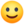 Kačka a Majda                                                                    jméno:ADVENTOVNÍČEK,,Aby mezi námi bylo světlo.”Hraj adventní hru.Účast ve hře je dobrovolná.Zkus splnit co největší počet úkolů.Splněný úkol zaznamenej nalepením plamínku. Plamínek vybarvi.Nakresli někomu obrázek, který ho potěší.Ukliď nějaké vybrané místo ve třídě (srovnej hračky, utři prach, srovnej knihy v knihovničce…), aby nám tu spolu bylo zase ještě o kousek lépe.Vyrob do třídy nějakou zajímavou pomůcku, např. plakát, tahák pro každého atd.Vyber si tři lidi ze třídy, které upřímně obejmeš.Zaměř se na to, s čím bys mohl/a pomoci mamince, vyber alespoň jednu věc a uskutečni ji.Vytvoř do třídy vánoční výzdobu.Pozorně se dívej kolem sebe a udělej alespoň 1 dobrý skutek.Zavolej babičce, dědovi, tetě, strýci nebo komukoliv jinému, zjisti, jak se má a potěš ho hezkým slovem.Vyrob vánoční přání za celou třídu a potěš někoho ve škole, např. paní ředitelku, paní zástupkyni, paní vrátnou, paní kuchařku, pana kuchaře… Přání jí/mu předej.Zaměř se na to, s čím bys mohl/a pomoci tatínkovi, vyber alespoň jednu věc a uskutečni ji.Zapřemýšlej nad tím, co to znamená odpuštění. Je někdo, komu bys mohl/a odpustit ty? Pokud cítíš, že bys mohl/a odpustit, udělej to.Až bude ta správná chvíle, řekni někomu ze třídy něco pěkného, čím ho/ji potěšíš.Přečti pohádku rodičům a mladším sourozencům.Zkuste si s rodinou udělat černou půl hodinku. Zhasněte světla a vypněte všechna zařízení (televizi, mobily…), zapalte svíčky a jen tak si povídejte.Nachystej ptáčkům krmení. Ukliď si svůj pokojíček.Připrav rodičům o víkendu snídani do postele.Zaměř se na to, s čím bys mohl/a pomoci svému kamarádovi/své kamarádce, vyber alespoň jednu věc a uskutečni ji.Dnes si udělej chvíli pro sebe. Udělej si radost nějakou oblíbenou pochoutkou či činností.Úsměv je tvá dnešní zbroj. Zkus každého odzbrojit svým úsměvem.Zkus si sám/sama připravit svačinu.Podívej se do zrcadla a usměj se na sebe.Udělej si v tomto týdnu čas, zapal svíčku (s rodiči) a vzpomeň si na ty, kteří už tu nejsou. Popros maminku nebo tatínka, aby ti o nich vyprávěli.Udělej si nějakou legrační vánoční fotku se svým kamarádem/svojí kamarádkou.Udělej si dnes alespoň 30 minut čas na čtení.Zamysli se nad tím, jak dodržuješ třídní pravidla. Je něco, co bys mohl/a zlepšit? Pokus se o to.Udělejte si s rodiči alespoň krátkou procházku.Nauč se novou vánoční koledu, kterou budeš moct zazpívat doma u stromečku.Pomoz doma s vánoční výzdobou, můžeš nějakou i vyrobit.Dnes si 20 minut zacvič.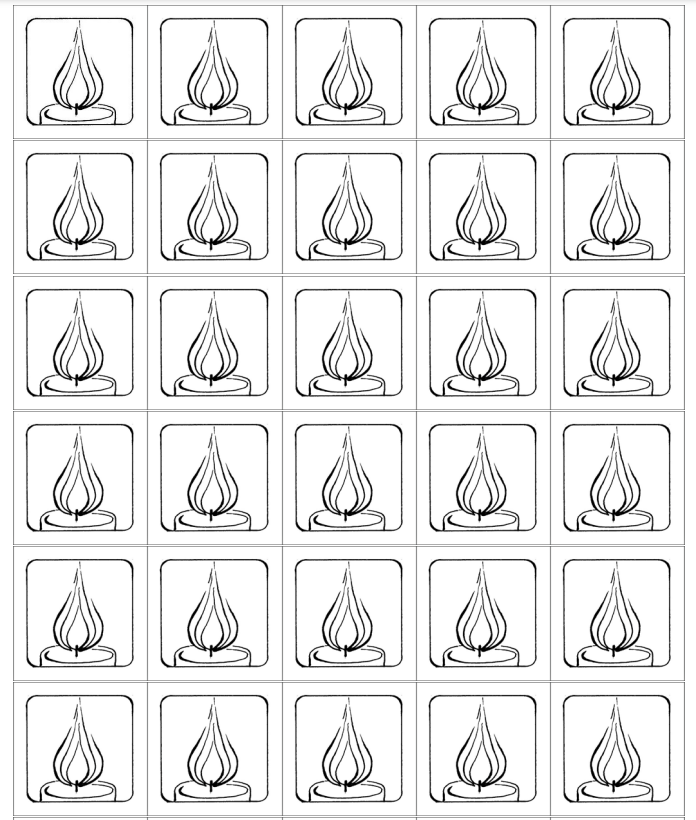 zdroj: https://deti.vira.cz/clanky/zacina-advent                     1.                     2.                    3.                     4.                     5.                     6.                     7.                     8.                     9.                   10.                   11.                   12.                   13.                   14.                   15.                   16.                   17.                   18.                   19.                   20.                   21.                   22.                   23.                   24.                   25.                   26.                   27.                   28.                   29.                   30.